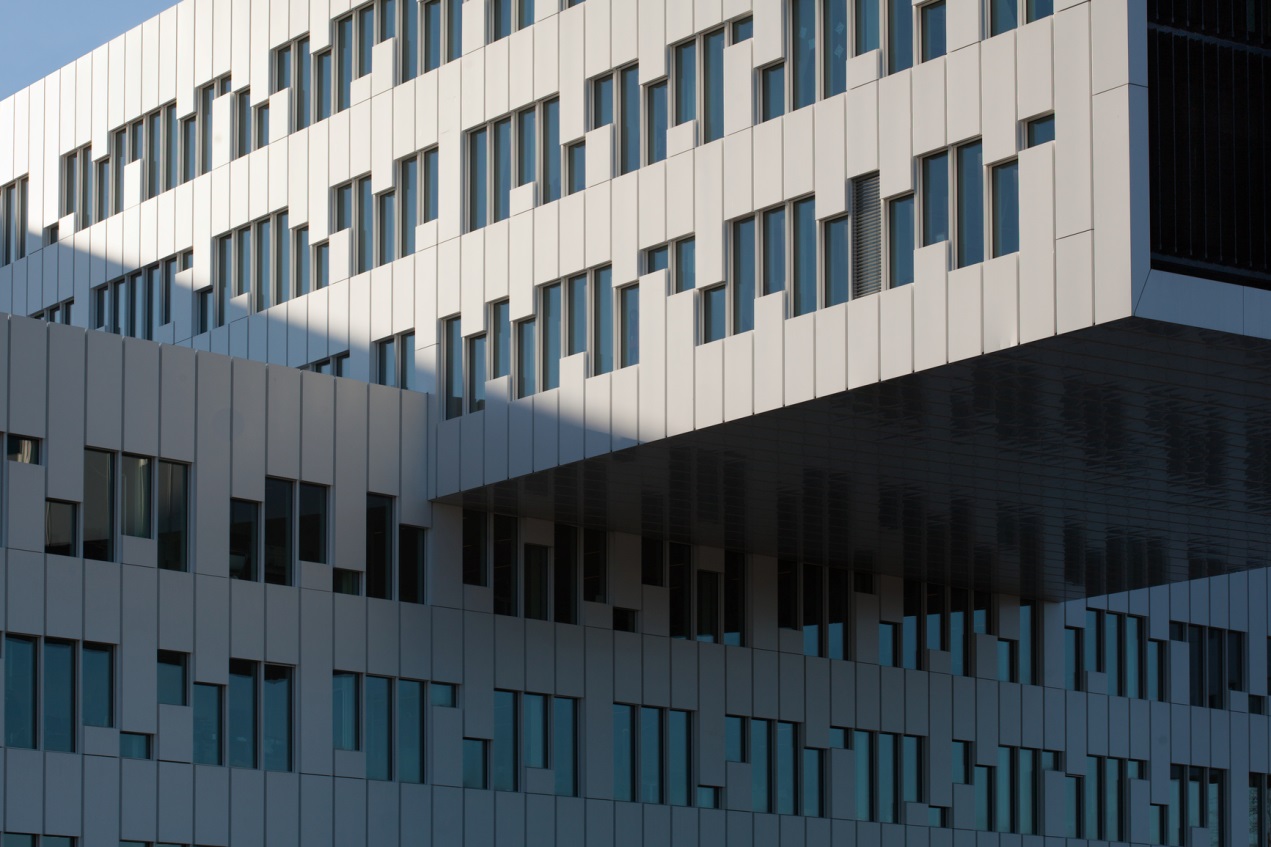 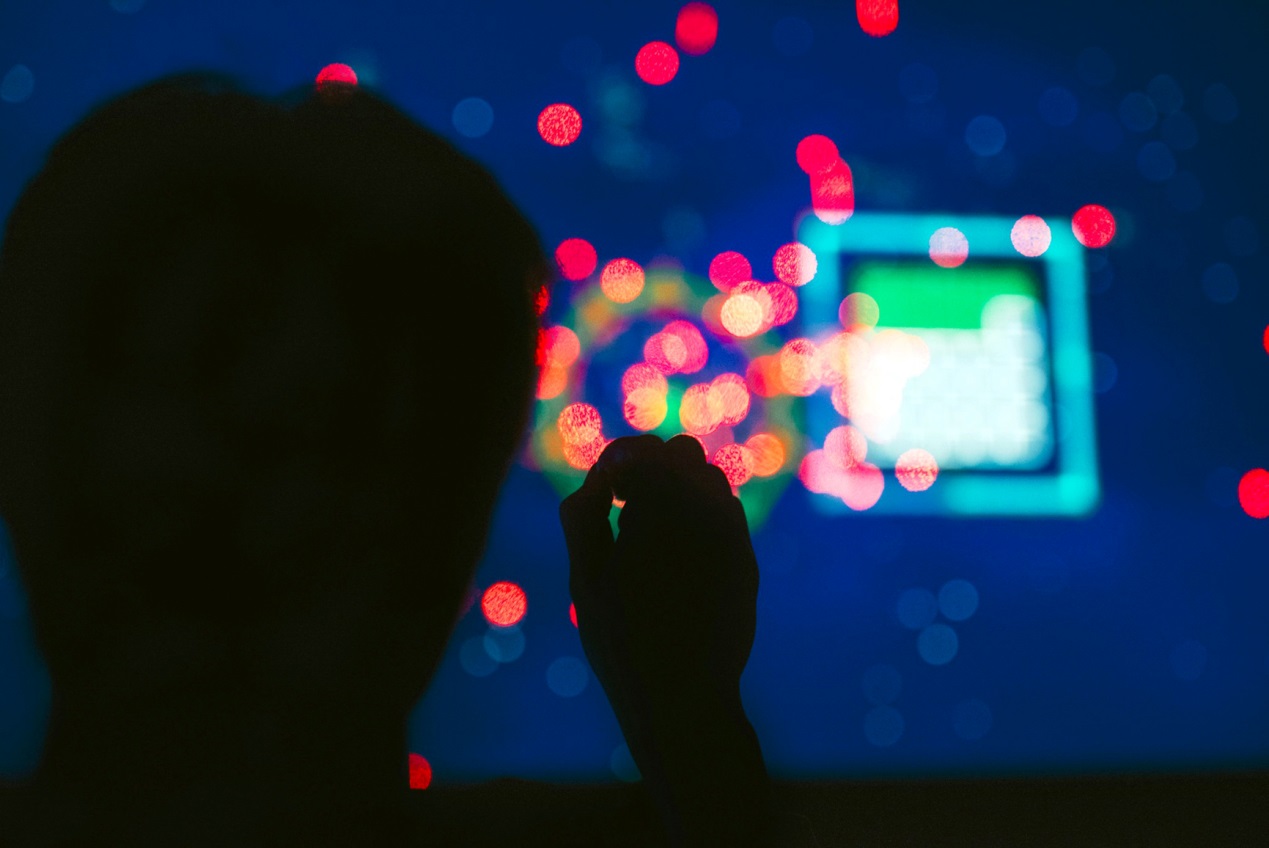 Injury and Illness Prevention ProgramIntroduction									3Recordkeeping Exceptions							4Safety Policy Statement and Responsibility				5Manager and Supervisor Safety Responsibilities			6Compliance 									7Communication 								8Hazard Identification and Assessment 					9Accident Investigation / Hazardous Substance Exposure 		10Training and Instruction 							11Recordkeeping 								12Employee Acknowledgement 						13Use these forms to maintain and document activities:		Accident Investigation Report form 					14		Inspection Worksheet 							15Employee Training Log 							17		Supervisor Responsibilities (Orientation) 				18General Safety Rules 							19INTRODUCTIONThe purpose of this manual is to assist with the development of an Injury and Illness Prevention Program. Cal/OSHA Title 8, CCR Section 3203 requires every California employer to provide and maintain an effective Injury and Illness Prevention Program (IIPP).  The IIPP must include these elements:Safety Policy and Responsibility - A written safety policy statement that governs the company’s decision making on matters concerning employee safety and health.  Within the statement identify the person responsible for coordinating the Injury and Illness Prevention Program.Compliance Procedure – Explain how employees will be disciplined when they fail to follow safety and health rules and procedures.Communication – This section describes how safety issues will be communicated to employees and how often. Hazard Assessment & Correction – Describe the process used to identify and eliminate or control hazardous conditions or unsafe work practices. Accident Investigations – Explain the procedures for investigating an accident and how corrective actions will be administered to ensure they are implemented to prevent recurrence.Training and Instruction – This section describes how new or transferred employees will be trained to the safety and health aspects of a given job, as well as whenever new substances, processes, procedures or equipment are introduced into the workplace.Recordkeeping – Provide a description of the administrative procedures for the maintenance of records, as evidence of safety activities.  See Recordkeeping Exceptions on Page 4.Employee Acknowledgement - A statement the employee signs acknowledging understanding of their responsibility to comply with safety rules and that they received job specific training. As you develop your Injury and Illness Prevention Program, keep this in mind:Keep it simple, concise and easy to read.Make certain that all required elements are included in the program.Ensure the program safety rules and training materials are specific to your company’s operations, processes and equipment.Remember to review your program annually and make changes, if necessary.Update the program if you have any changes in your processes or operations.To be judged effective, the policies, procedures and activities outlined in the program must be fulfilled as written, and documentation maintained as evidence for at least 5 years.DISCLAIMERThis manual should not be construed as representing or warranting that the use of any or all of the information contained will result in compliance with the laws presented in Senate Bill 198 or related Cal/OSHA regulations.  You must tailor your Injury and Illness Prevention Program to meet your business' specific safety needs.  At a minimum, your completed program must be used as outlined for this program to be considered effective.  Failure to do so could result in penalties should your business be inspected by Cal/OSHA.  Additional information related to having an effective Injury and Illness Prevention Program is available using the Cal/OSHA IIPP etool at: http://www.dir.ca.gov/dosh/etools/09-031/. Small Employer Recordkeeping Exceptions If you employ fewer than 10 employees there are less stringent recordkeeping and training requirements.   Specifically the exceptions are:	TrainingYou can give oral instruction to an employee on the general and specific safety rules that apply to the employee's job assignment(s).  Document the instruction given on a training log, showing the specific jobs an employee is trained to perform.  Show the employee's name, date of training, type of training, and trainer's name.Training records of employees who work for less than one year can be given to the employee when employment terminates, or you must retain the records for 1 year after termination.InspectionsRecords of inspections may be discarded after identified hazards are corrected.If you employ Fewer than 20 employees and are not on the list of high hazard industries established by the Department of Industrial Relations (see list below), and have a workers compensation experience modification rate of 1.10 or less, then written documentation of your Injury and Illness Prevention Program may be limited to:	•	Written documentation identifying the person responsible for implementing the program	•	Written documents of inspections that identify unsafe conditions and work practices	•	Written documentation of training and instruction given to employee2015 – 2016 HIGHEST HAZARD INDUSTRY LISTNAICS* Industry Group / Activity    *North American Industry Classification System – go to http://www.census.gov/eos/www/naics/ to find your industry classificationPreceding pages can be omitted from the final version of your Injury and Illness Prevention Program. The italicized instructions at the top of each section should be deleted. How to use this Policy Statement in your program:  When the policy statement is finalized, provide each employee with a copy and give new employees a copy during the orientation process.  If this is a new program for the company then introduce the Injury and Illness Prevention Program at a brief safety meeting.  Also, review the responsibilities of the safety coordinator and employees safety responsibilities.Safety Policy Statement and ResponsibilityIt is the policy of _______________________________ to consider injury and illness prevention 				(Your company name here)equally important as operations, customer service and administration.The Injury and Illness Prevention Program outlines the company’s policies and procedures to maintain a safe and healthy work environment for all employees.  Responsibility for implementing the injury prevention program is assigned to _______________________________________,						(Insert safety coordinator name here.)who will coordinate safety efforts and oversee the enforcement of all company safety policies, procedures and rules.The prevention of injuries and property damage is an objective for all employees in the organization.  Each manager/supervisor shall make the safety of employees an integral part of his or her regular management function.  It is equally the duty of each employee to accept and follow established safety regulations and procedures.Each employee is responsible for following general safety rules and safe work practices at all times.Any employee injury or illness that occurs on the job must be reported to management immediately.______________________________(Insert signature of company Owner/Officer here.)Manager and Supervisor Safety Responsibilities:Set the proper example for safe behavior and never act unsafely or violate a safety rule or an established safe work practice.Provide complete job safety training to new and transferred employees.  Be continuously vigilant of unsafe conditions that could contribute to an injury and take corrective action to eliminate or control unsafe conditions or work practices immediately.Make certain all injuries, no matter how minor, are treated immediately. Report all employee injuries to the workers’ compensation claims administrator for reporting to the company’s workers’ compensation insurance company.Make certain employees are furnished with the appropriate computer workstation equipment to prevent musculoskeletal injuries.Enforce corrective actions when employees fail to follow safety rules.  Documentation of the employee’s failure to comply with safe rules is essential to the safety program.How to use this Compliance Policy:  Share this element of the IIPP with all employees to ensure everyone understands that it is each individual’s responsibility to follow safety rules and work practices, and that there are consequences for not adhering to safety rules.  Check the Compliance Practices that will be used by your company.    ComplianceAll employees will be trained in safe work practices when hired and when new substances, processes or equipment are introduced into the workplace.  If an employee is observed using unsafe work practices they will be retrained.Employees are expected to follow safe work practices at all times.  Our system of ensuring that all workers comply with these practices includes one or more of the following checked practices:_____ Informing workers of the provisions of our IIP Program.
_____ Evaluating the safety performance of all workers.
_____ Recognizing employees who perform safe and healthful work practices.
_____ Providing training to workers whose safety performance is deficient.
_____ Disciplining workers for failure to comply with safe and healthful work practices.Management and the employee will agree on an appropriate length of time to correct unsafe behavior.Management reserves the right to terminate any employee for a serious and willful violation of a safety practice such as using drugs or alcohol on the job, rendering a machine guard or safety switch inoperable, fighting, etc.Instructions for safety communications:  This responsibility is normally shared within a business. The safety coordinator may provide topics on a regular basis to the owner, general manager or supervisors that can then be used at a brief safety meeting, handed out or posted in a conspicuous location.  Communication can occur in a variety of ways: safety meetings, posters, handouts, paycheck stuffers or safety committee.  Check the methods of communication your company will use.CommunicationSafety communication with employees will occur at the following times:_____ New worker orientation including a discussion of safety and health policies and procedures.
_____ Review of our IIP Program.
_____ Training programs.
_____ Regularly scheduled safety meetings.
_____ Posted or distributed safety information.
_____ A system for workers to anonymously inform management about workplace hazards._____ Our establishment has less than ten employees and communicates with and instructs employees orally about general safe work practices and hazards unique to each employee's job assignment.*Employees will be encouraged to report any unsafe conditions to the manager without fear of reprisal.  Management review all safety and health suggestions and determine if an inspection, additional training, or other action is necessary.  If action is needed to correct an unsafe condition or process, management will determine the appropriate corrective action, assign responsibility for correcting the condition or process and establish a target date for completion.  The safety coordinators will follow-up to ensure the corrective action is completed by the target date.*The ten employee “rule” takes into consideration the total number of employees your company employed during the year. For example, if you have ten employees on the payroll, but you had two employees leave and they were replaced, then your business had 12 employees during the year.How to implement Hazard Identification, Assessment and Correction:  Inform current and new employees who to report an unsafe condition, process or procedure.  Ensure you have a method in place for employees to anonymously report an unsafe condition.Recordkeeping requirements vary depending on the number of workers employed by the business.  These are described in the Small Employee IIP Program section found at the front of this document.Hazard Identification & AssessmentUnsafe or unhealthy work conditions, practices or procedures shall be corrected in a timely manner based on the severity of the hazards. Periodic inspections are performed according to the following schedule: When we initially established our IIP Program; When new substances, processes, procedures or equipment which present potential new hazards are introduced into our workplace; When new, previously unidentified hazards are recognized; When occupational injuries and illnesses occur; and Whenever workplace conditions warrant an inspection. When an imminent hazard exists which cannot be immediately abated without endangering employee(s) and/or property, we will remove all exposed workers from the area except those necessary to correct the existing condition. Workers who are required to correct the hazardous condition shall be provided with the necessary protection. Unsafe or unhealthy work conditions, practices or procedures will be corrected in a timely manner based on the potential of the hazard to cause injury; hazards that are more serious will be given higher priority to correct. When hazards cannot be immediately controlled or eliminated, then the action necessary for correction should be documented with a date established for completion.A copy of the inspection report is to be sent to the Safety Coordinator who will maintain a log of incomplete items, which will be reviewed monthly.  Any item that has not been corrected will be identified in the review and follow up will occur each month with the person responsible for correcting the hazard.Imminent Hazards Report all imminent hazards to your manager, supervisor or safety coordinator.  Employees will be removed from the area where an imminent hazard exists, or protected from imminent hazards until they are corrected. When employees are exposed to a life threatening or serious hazard, which cannot be immediately eliminated or controlled without endangering them, all exposed employees will be removed from the area.  Those needed to correct the situation will be provided with the necessary protection.Implementing an Accident Investigation procedure: Accident investigation is a management responsibility.  Ensure this is communicated during the introduction of the IIPP and when hiring a new manager or supervisor.Recordkeeping requirements vary depending on the number of workers employed by the business.  These are described in the Small Employee IIP Program section found at the front of this document.Accident Investigation/Hazardous Substance ExposureThe employee’s immediate supervisor or other management member will investigate any incident resulting in bodily injury or illness, exposure to hazardous substance, or property damage.  Facts gathered from the investigation will be documented on the Accident Investigation Report form.  A completed copy of the Accident Investigation form, along with suggested corrective actions, will be sent to the Safety Coordinator.Procedures for investigating workplace accidents and hazardous substance exposures include: Interviewing injured workers and witnesses; Examining the workplace for factors associated with the accident/exposure; Determining the cause of the accident/exposure; Taking corrective action to prevent the accident/exposure from recurring; and Recording the findings and actions taken. Each manager will be responsible for ensuring unsafe conditions are corrected, and if necessary, employees are retrained to prevent recurrence of the accident. Training Employees: Employee training must occur at time of hire, and when an employee is transferred to a new job or when new equipment or processes are introduced into the work environment.  Documentation of training given to employees is a critical element of the IIP Program. This portion of the IIPP requires the most attention when creating the IIPP because training must be tailored to reflect the company’s operations, equipment, processes and procedures. Training and InstructionAll workers, including managers and supervisors, shall have training and instruction on general and job-specific safety and health practices. Training and instruction is provided: When the IIP Program is first established; To all new workers, except for construction workers who are provided training through a construction industry occupational safety and health training program approved by Cal/OSHA; To all workers given new job assignments for which training has not previously provided; Whenever new substances, processes, procedures or equipment are introduced to the workplace and represent a new hazard; Whenever the employer is made aware of a new or previously unrecognized hazard; To supervisors to familiarize them with the safety and health hazards to which workers under their immediate direction and control may be exposed; and To all workers with respect to hazards specific to each employee's job assignment. General workplace safety and health practices include, but are not limited to, the following: Implementation and maintenance of the IIP Program. Emergency action and fire prevention plan. Provisions for medical services and first aid including emergency procedures. Prevention of musculoskeletal disorders, including proper lifting techniques. Proper housekeeping, such as keeping stairways and aisles clear, work areas neat and orderly, and promptly cleaning up spills. Prohibiting horseplay, scuffling, or other acts that tend to adversely influence safety. Proper storage to prevent stacking goods in an unstable manner and storing goods against doors, exits, fire extinguishing equipment and electrical panels. Proper reporting of hazards and accidents to supervisors. Hazard communication, including worker awareness of potential chemical hazards, and proper labeling of containers. Proper storage and handling of toxic and hazardous substances including prohibiting eating or storing food and beverages in areas where they can become contaminated. RECORDKEEPING How to comply with the Recordkeeping requirement: Recordkeeping requirements vary depending on the number of workers employed by your business.  These are described in the sections below. Select the “Category” that fits your business and delete the others.Category 1: Since we have less than ten workers, including managers and supervisors, we maintain inspection records only until the hazard is corrected and only maintain a log of instructions to workers with respect to worker job assignments when they are first hired or assigned new duties. Category 2: Our company has twenty or more workers or has a workers' compensation experience modification rate of greater than 1.1 and is not on a designated low hazard industry list. We have taken the following steps to implement and maintain our IIP Program: Records of hazard assessment inspections, including the person(s) conducting the inspection, the unsafe conditions and work practices that have been identified and the action taken to correct the identified unsafe conditions and work practices, are recorded on a hazard assessment and correction form; and Documentation of safety and health training for each worker, including the worker's name or other identifier, training dates, type(s) of training, and training providers. are recorded on a worker training and instruction form.Inspection records and training documentation will be maintained according to the following checked schedule: _____ For one year, except for training records of employees who have worked for less than one year which are provided to the employee upon termination of employment; or Category 3:  Our establishment has fewer than twenty workers and is not on a designated high hazard industry list. We are also on a designated low hazard industry list or have a workers' compensation experience modification rate of 1.1 or less, and have taken the following steps to implement and maintain our IIP Program: 1. Records of hazard assessment inspections; and 2. Documentation of safety and health training for each worker. Inspection records and training documentation will be maintained according to the following checked schedule: _____ For one year, except for training records of employees who have worked for less than one year which are provided to the employee upon termination of employment; or _____ Since we have less than ten workers, including managers and supervisors, we maintain inspection records only until the hazard is corrected and only maintain a log of instructions to workers with respect to worker job assignments when they are first hired or assigned new duties. Employee Acknowledgement Obtaining an Employee Acknowledgement that you provided information about your IIP Program:  Include this acknowledgement statement in the employee version of the IIP Program.  Have the employee sign the statement after all the listed activities below have been completed.  Keep this in the employee’s personnel file or in a “Safety” folder.Provide all employees the following materials from the Injury and Illness Prevention Program:Safety Policy StatementCompliance StatementHazard Reporting ProcedureInjury Reporting ProcedureGeneral Safety RulesSpecific Safety Rules for the job(s)/task(s) the employee will performI understand the company's safety rules.  I agree to abide by these rules when performing my work tasks.  I will report any unsafe conditions I observe to my supervisor or manager or I will use the anonymous safety suggestion process.I have received the Safety Orientation which includes instruction on General Safety Rules, back safety and proper lifting, hazard communication and specific training on the equipment/processes and operations I will perform.I will immediately report any work injury I sustain to a supervisor or manager.I understand that failure to fulfill these responsibilities may result in disciplinary action.Employee’s Signature ___________________________________         Date __________________Retain the signed acknowledgement in the employee's personnel file.Accident Investigation ReportEmployee Name(s): _____________________________________________________________    Occupation:  ___________________________________________________________________Date of Accident: ______________________________  Time of day:_____________	AM  PMType of   	Stuck by/Against	 Slip/Fall	Lifting	 Trip	        Foreign bodyAccident:Type Injury:	Contact with	 Caught On	Caught In	  Caught between 	 Sprain		 Strain	Cut		 Bruise	AmputationBody Part:	Head, Face, Neck	 Eye(s)	 Back 	 Trunk	Arm	Hand, Wrists	  Finger	 Leg		 Foot		Ankle, Toe	Internal 		  OtherDescribe accident and identify who was involved and witnessed the event.(What events led to the injury?  Indicate location, equipment, hand tools, material and machinery involved.)________________________________________________________________________________________________________________________________________________________________________________________________________________________________________________________________________________________________________________________________________________________________________________________________________________________________________________________What will be done to prevent this incident from happening again?  ________________________________________________________________________________________________________________________________________________________________________________________________________________________________________________________________________________________________________________________________________________________________________________________________________________________________________________________Who is responsible for implementing the corrective action(s) and when will it be completed?_______________________________________________________________Comp. Date:  ___________________________________________________________________________Comp. Date:  ___________________________________________________________________________Comp. Date:  ___________________________________________________________________________Comp. Date:  ____________Investigator's Name: _______________________________________ Date: ____________Management Reviewer: _____________________________________ Date: ____________Sample - Inspection WorksheetInspector:__________________________________    Date :___________This worksheet is provided as a guide to help you identify conditions or work practices that could contribute to employee injury.  You may need to customize this inspection form to evaluate equipment, processes or substances used in your business that are not included in this worksheet.Look for unsafe work practices and behaviors.  Remember, 80% of all accidents are caused by employees doing something they shouldn’t - failing to use correct tools, removing or not replacing guards, taking shortcuts, or failing to follow standard operating procedures.Use the Injury Probability column to prioritize when items need to be corrected: L-low;  M-moderate;  H-high.Indicate Correction Action:  	1 - Correct immediately		2 - Correct within 48 hours3 - Correct within 2 weeks		4 - Abatement planMaterial Handling:					             Injury Probability	       Corrective Action     Employees trained in proper lifting methods			_____  	____________________     Equipment provided for heavy or awkward loads			_____                	____________________     Rest breaks from repetitive motion tasks			_____               	____________________Machinery and Equipment:     Moving parts guarded			_____	____________________     Electrical cords in good condition			_____	____________________     Equipment grounded or double insulated			_____	____________________Hand Tools:     Inspected before each use			_____	____________________     Only used for intended purpose			_____	____________________     Damaged tools repaired and replaced promptly			_____	____________________Employees aware of the hazards caused by faulty or damaged hand tools			_____	__________________Ladders:     Proper type for intended use			_____	____________________     Maintained in good condition			_____	____________________     Ladders located where needed			_____	____________________Non-slip safety feet provided on ladders			_____	____________________Employees instructed to face ladder when ascending ordescending			_____	____________________Employee prohibited from using ladders that arebroken, damaged, etc.			_____	____________________Metal ladders clearly marked not to be used aroundelectrical equipment			_____	____________________Ladder inspected for damage before and after use			_____	____________________Personal Protective Equipment:     Equipment in use where needed			_____	____________________     Properly stored and maintained			_____	____________________     Employees trained in usage			_____	____________________Necessity of PPE formally evaluated	Fire Protection: 					         Fire extinguishers serviced and accessible			_____	____________________     Employees instructed in use of extinguishers	      		_____	             ____________________     Employees instructed in fire emergency procedures		_____	____________________Fire Protection: (continued)				  	Injury Probability	     Corrective Action	Employees aware of the fire hazards of the materialsAnd processes to which they are exposed			_____	_____________________	Electrical:    At least 30" clearance around control panels			_____	___________________    Extension cords in good repair			_____	___________________Portable electrical tools and equipment grounded ordouble insulated 			_____	____________________Hazardous Substances Communication:List of hazardous substances used in the workplace			_____	____________________Employee training program for hazardous substancesin place at the workplace			_____	____________________	Written Hazard Communication Program in place and		_____	____________________Employees trained in “Right To Know”Transporting Employees and Materials	Employees who operate vehicles have operators	 licenses			_____	____________________	System in place to qualify drivers MVR			_____	____________________	Formal fleet safety program in effect			_____	____________________Instruction on safe transport of employees and	equipment			_____	____________________Computer Workstations:     Operators take periodic breaks from computer			_____                  ____________________     Operators sit up straight and well back in chair			_____	____________________     Feet flat on floor or on footrest			_____	____________________     Keyboard position keeps wrists straight			_____	____________________     Top of monitor at eye levelErgonomicsSufficient rest breaks to relieve stress and fatigue			_____	____________________Tools, instruments and machinery shaped, positioned and handled so tasks can be done comfortably			_____	____________________Minimal prolonged raising of arms			_____	____________________Work done using the larger muscles of the body			_____	____________________Work done without twisting or overly bending the 			_____	____________________lower back.Housekeeping:					     Walkways and aisles clear of obstructions			_____	____________________     Employee work areas clean and orderly			_____	____________________     Restrooms are clean and orderly			_____	____________________Spilled material and liquids cleaned up immediately			_____	____________________Covered metal waste can used for oily soaked waste		_____	____________________Employee Training LogEmployee Name: _______________________________IIP Program OrientationforManagers and SupervisorsIntroduction to the Injury and Illness Prevention Program – Supervisors are key figures responsible for establishment and success of your Injury and Illness Prevention Program□ Review of the OSHA Standard requiring the IIP Program (http://www.dir.ca.gov/title8/3203.html)□ Review of the program elements and how their responsibilities relate to these activities.Safety Policy and Manager/Supervisor ResponsibilitiesComplianceCommunicationHazard IdentificationAccident InvestigationTraining and InstructionRecordkeeping□ Review the General Safety Rules and Specific Safety Rules for the various operations/processes/procedures/equipment used in the business.General Safety RulesEmployees shall report all unsafe conditions and equipment to a supervisor or safety coordinator.Employees shall immediately report all injuries and illnesses to a supervisor or safety coordinator.All exits shall be kept unblocked, well lighted and unlocked during work hours.In the event of a fire, sound the alarm and evacuate the building.Upon hearing a fire alarm, stop work and proceed to the nearest exit. Gather at the designated location outside the building.Keep stairways clear at all times.  Areas under stairways that are exit routes should not be used to store combustibles.Do not store materials and equipment against doors or exits or fire extinguisher stations. Keep aisles clear at all timesMaintain work areas in a neat, orderly manner.  Throw trash and refuse into proper waste containers.Wipe up all spills promptly.All cords crossing into walk areas must be taped down or inserted through rubber protectors to prevent tripping hazards.Never stack unstable material on top of file cabinets or other high places.Never leave desk or cabinet drawers open.  Use care when opening and closing drawers to avoid pinching fingers. Do not leave keys in file cabinet locks.Do not open more than one file cabinet drawer at a time, particularly the top two drawers on tall cabinets.Always use the correct lifting technique.  Never attempt to lift or push an object that is heavy.  Get assistance from a fellow employee to move a heavy object or get a material handling aid like a dolly or forklift.When carrying objects don’t obstruct your vision and watch for obstructions or loose material. Plug all electrical equipment into appropriate wall receptacles or into an extension of only one cord of similar size and capacity.  Three pronged plugs should be used where needed to ensure continuity of ground. Keep appliances such as coffee pots or microwave ovens in working order and inspect them for signs of wear, heat or frayed cords.Fans used in work areas should be guarded and guards must not allow fingers to be inserted through the mesh into the fan blades.Use equipment such as scissors or staplers for their intended purposes only, do not misuse them as hammers, pry bars, or screwdrivers. Misuse can cause damage to the equipment and possible injury to the user. Store cleaning supplies away from edible items.Keep solutions that may be poisonous or not intended for consumption in well-labeled containers.Training DateTraining TopicTrainer